DERS  PLANI     BÖLÜM I:	                                                                                                                                  05-09.02.2024   BÖLÜM II:  BÖLÜM III  BÖLÜM IV                                                                                                                                                         05.02.2024    ………………………….                                                                                                    …………………………           Sınıf Öğretmeni                                                                                                                    Okul Müdürü   DERS  PLANI      BÖLÜM I:	                                                                                                                                  05-06.02.2024              BÖLÜM II:  BÖLÜM III  BÖLÜM IV                                                                                                                                                         05.02.2024    ………………………….                                                                                                    …………………………           Sınıf Öğretmeni                                                                                                                    Okul Müdürü   DERS  PLANI      BÖLÜM I:	                                                                                                                                  07-09.02.2024               BÖLÜM II:  BÖLÜM III  BÖLÜM IV                                                                                                                                                         05.02.2024    ………………………….                                                                                                    …………………………           Sınıf Öğretmeni                                                                                                                    Okul Müdürü   DERS  PLANI                                                                                                                      BÖLÜM I:                                                                                                                                   05-06.02.2024             BÖLÜM II:  BÖLÜM III  BÖLÜM IV                                                                                                                                                            15.01.2024    ………………………….                                                                                                    …………………………           Sınıf Öğretmeni                                                                                                                    Okul Müdürü   DERS  PLANI                                                                                                                      BÖLÜM I:                                                                                                                                   07-09.02.2024              BÖLÜM II:  BÖLÜM III  BÖLÜM IV                                                                                                                                                          05.02.2024    ………………………….                                                                                                    …………………………           Sınıf Öğretmeni                                                                                                                    Okul Müdürü   DERS PLANI      BÖLÜM I:                                                                                                               	            05-09.02.2024            BÖLÜM II:  BÖLÜM III  BÖLÜM IV                                                                                                                                                         05.02.2024    ………………………….                                                                                                    …………………………           Sınıf Öğretmeni                                                                                                                    Okul Müdürü   DERS PLANI      BÖLÜM I:	        05-09.02.2024            BÖLÜM II: BÖLÜM III    BÖLÜM IV                                                                                                                                                         05.02.2024    ………………………….                                                                                                    …………………………           Sınıf Öğretmeni                                                                                                                    Okul Müdürü   DERS PLANI      BÖLÜM I:	                05-09.02.2024            BÖLÜM II:  BÖLÜM III   BÖLÜM IV                                                                                                                                                         05.02.2024    ………………………….                                                                                                    …………………………           Sınıf Öğretmeni                                                                                                                    Okul Müdürü   Süre:10 ders saatiDERS TÜRKÇESINIF 1-ATEMA NO/ TEMA ADI5- BİLİM  VE TEKNOLOJİBECERİ ALANI VE KAZANIMLARKONUŞMA T.1.2.1. Kelimeleri anlamlarına uygun kullanır.T.1.2.2. Hazırlıksız konuşmalar yapar.T.1.2.3. Çerçevesi belirli bir konu hakkında konuşur.T.1.2.4. Konuşma stratejilerini uygular. OKUMAT T.1.3.1. Okuma materyalindeki temel bölümleri tanır.T.1.3.6. Noktalama işaretlerine dikkat ederek okur.T.1.3.7. Vurgu, tonlama ve telaffuza dikkat ederek okur.T.1.3.12. Okuma stratejilerini uygular.T.1.3.13. Görsellerle ilgili soruları cevaplar.T.1.3.15. Metinle ilgili soruları cevaplar. YAZMA T.1.4.5. Anlamlı ve kurallı cümleler yazar.T.1.4.6. Görsellerle ilgili kelime ve cümleler yazar.T.1.4.7. Harfler, kelimeler ve cümleler arasında uygun boşluklar bırakır.T.1.4.10. Yazdıklarını gözden geçirir.T.1.4.11. Yazdıklarını paylaşır.T.1.4.12. Yazma çalışmaları yapar.T.1.4.13. Yazma stratejilerini uygular.ÖĞRENME-ÖĞRETME YÖNTEM VE TEKNİKLERİSunuş yolu, alıştırma ile öğretim, soru-cevap, drama, tartışma, katılımla öğretim, yaparak yaşayarak öğrenme vb.Sunuş yolu, alıştırma ile öğretim, soru-cevap, drama, tartışma, katılımla öğretim, yaparak yaşayarak öğrenme vb.KULLANILAN EĞİTİM TEKNOLOJİLERİ ARAÇ VE GEREÇLERSınıf, ders kitabı, konularla ilgili tablo, şema ve görsellerSınıf, ders kitabı, konularla ilgili tablo, şema ve görsellerKAZANDIRILMAK İSTENEN KİŞİSEL NİTELİKLER Okuma yazmaya hazırlık, düşünme, anlama, sıralama,  sınıflama,  sorgulama,  ilişki kurma,  analiz sentez  yapma  ve  değerlendirme, Türkçeyi doğru, güzel ve etkili kullanmaOkuma yazmaya hazırlık, düşünme, anlama, sıralama,  sınıflama,  sorgulama,  ilişki kurma,  analiz sentez  yapma  ve  değerlendirme, Türkçeyi doğru, güzel ve etkili kullanmaETKİNLİK SÜRECİ Okuma metni: Anneanneme Bilgisayar Öğretiyorum- Hazırlık çalışmalarındaki bilgisayarla ilgili sorular öğrencilere sorulur.-Metnin görsellerinden hareketle öğrencilerin metnin konusu hakkında konuşmaları sağlanır.  Metin öğrencilere sesli bir şekilde okutulur. Okuma sırasında gözle takip üzerinde durulur.- Kelimelerle görselleri eşleştirme etkinliği yaptırılır. Verilen karışık hecelerden istenilen kelimeler oluşturulur. Kelimeler anlamlarıyla eşleştirilir. -Öğrenciler metni sessiz okurlar. Okuma parçası ile ilgili sorular cevaplandırılır. Öğrenciler metni kısaca anlatırlar. Görsellerle ilgili cümle yazma çalışması yapılır. Cümlelerle görselleri eşleştirme etkinliği yapılır- Satır sonuna sığmayan kelimeleri bölme ile ilgili etkinlik yapılır. Harflerin alfabetik sıralaması ile ilgili etkinlik yapılır. Anlamlı ve kurallı cümle yazma etkinliği yapılır.Okuma metni: Anneanneme Bilgisayar Öğretiyorum- Hazırlık çalışmalarındaki bilgisayarla ilgili sorular öğrencilere sorulur.-Metnin görsellerinden hareketle öğrencilerin metnin konusu hakkında konuşmaları sağlanır.  Metin öğrencilere sesli bir şekilde okutulur. Okuma sırasında gözle takip üzerinde durulur.- Kelimelerle görselleri eşleştirme etkinliği yaptırılır. Verilen karışık hecelerden istenilen kelimeler oluşturulur. Kelimeler anlamlarıyla eşleştirilir. -Öğrenciler metni sessiz okurlar. Okuma parçası ile ilgili sorular cevaplandırılır. Öğrenciler metni kısaca anlatırlar. Görsellerle ilgili cümle yazma çalışması yapılır. Cümlelerle görselleri eşleştirme etkinliği yapılır- Satır sonuna sığmayan kelimeleri bölme ile ilgili etkinlik yapılır. Harflerin alfabetik sıralaması ile ilgili etkinlik yapılır. Anlamlı ve kurallı cümle yazma etkinliği yapılır.Ölçme-Değerlendirme:Bireysel ve grupla öğrenme ölçme değerlendirmeler Kelime ve cümleleri doğru okuyabiliyorlar mı?Yazma kurallarını doğru uygulayabiliyorlar mı?Planın Uygulanmasına İlişkin Açıklamalar-Öğrenme öğretme süreci planlanırken öğrencilerin bireysel farklılıkları (hazır bulunuşluk düzeyleri, öğrenme stilleri ve ihtiyaçları, sosyokültürel farklılıkları vb.) göz önünde bulundurulmalıdır. -Kullanılan öğretim yaklaşımları ve öğrenme etkinlikleri öğrencilerin önceki öğrenmelerini geliştirmeli, yanlış öğrenmeleri düzeltmeli, ilgilerini çekmeli, sınıf içinde ve dışında anlamlı uygulamalar yapmaları için teşvik etmelidir.Süre:2  ders  saatiDERS HAYAT BİLGİSİSINIF 1-DUNİTE NO/ÜNİTE ADI1- EVİMİZDE HAYATKAZANIMLARHB.1.2.7. İstek ve ihtiyaçları arasındaki farkı ayırt eder.ÖĞRENME-ÖĞRETME YÖNTEM VE TEKNİKLERİSunuş yolu, alıştırma ile öğretim, gezi gözlem, araştırma inceleme, soru-cevap, drama, tartışma, katılımla öğretim vb.KULLANILAN EĞİTİM TEKNOLOJİLERİ ARAÇ VE GEREÇLERSınıf, ders kitabı, maketler, konularla ilgili tablo ve şemalar,KAZANDIRILMAK İSTENEN KİŞİSEL NİTELİKLER Öz saygı, öz güven, toplumsallık, Sabır, hoşgörü, sevgi, barış, yardımseverlik, doğruluk, dürüstlük, adalet, yeniliğe açıklık, vatanseverlik, kültürel değerleri koruma ve geliştirme ETKİNLİK SÜRECİETKİNLİK SÜRECİİhtiyaç; insanların barınma, beslenme, giyinme gibi yaşamsal gereksinimleridir. İhtiyaçların yaşamımızı sürdürebilmek için gerekli olduğu örneklerle anlatılır. Beslenme, barınma, giyinme, okul araç gereçleri ihtiyacımızdır.İstek; insanların yaşamsal olmayan şeylere duyduğu arzulardır. Yokluğunda sıkıntıya düşmeyeceğimiz olursa mutlu olacağımız şeyler olduğu örneklerle anlatılır. Oyuncak, çikolata,sinema gibi…İhtiyaçların karşılandıktan sonra ekonomik durumumuza göre isteklerin karşılanabileceği  Ders kitabındaki yönergelere uygun olarak konu işlenir.*Ünite Değerlendirmesi yapılır.İhtiyaç; insanların barınma, beslenme, giyinme gibi yaşamsal gereksinimleridir. İhtiyaçların yaşamımızı sürdürebilmek için gerekli olduğu örneklerle anlatılır. Beslenme, barınma, giyinme, okul araç gereçleri ihtiyacımızdır.İstek; insanların yaşamsal olmayan şeylere duyduğu arzulardır. Yokluğunda sıkıntıya düşmeyeceğimiz olursa mutlu olacağımız şeyler olduğu örneklerle anlatılır. Oyuncak, çikolata,sinema gibi…İhtiyaçların karşılandıktan sonra ekonomik durumumuza göre isteklerin karşılanabileceği  Ders kitabındaki yönergelere uygun olarak konu işlenir.*Ünite Değerlendirmesi yapılır.Grupla Öğrenme Etkinlikleri(Proje, gezi, gözlem vb.)İhtiyaçlarımız karşılanmazsa ne olur?Ölçme-Değerlendirme:Bireysel ve grupla öğrenme ölçme değerlendirmeler İhtiyaçlarımız nelerdir?İsteklerimiz nelerdir?Planın Uygulanmasına İlişkin Açıklamalar     Dersin işlenişinde okul içi ve okul dışı uygulamalar yapmaya özen gösterilmelidir           Program uygulanırken özel gereksinimi olan öğrenciler için gereken esneklik gösterilmeli, öğrencilerin ilgi, istek ve ihtiyaçları doğrultusunda etkinlikler hazırlanmalıdır.    Program uygulanırken öğrencilerin değerleri kazanmasına özen gösterilmelidir.Süre:2  ders  saatiDERS HAYAT BİLGİSİSINIF 1-AUNİTE NO/ÜNİTE ADI3- SAĞLIKLI  HAYATKAZANIMLARHB.1.3.1. Kişisel bakımını düzenli olarak yapar.ÖĞRENME-ÖĞRETME YÖNTEM VE TEKNİKLERİSunuş yolu, alıştırma ile öğretim, gezi gözlem, araştırma inceleme, soru-cevap, drama, tartışma, katılımla öğretim vb.KULLANILAN EĞİTİM TEKNOLOJİLERİ ARAÇ VE GEREÇLERSınıf, ders kitabı, maketler, konularla ilgili tablo ve şemalar,KAZANDIRILMAK İSTENEN KİŞİSEL NİTELİKLER Öz saygı, öz güven, toplumsallık, Sabır, hoşgörü, sevgi, barış, yardımseverlik, doğruluk, dürüstlük, adalet, yeniliğe açıklık, vatanseverlik, kültürel değerleri koruma ve geliştirme ETKİNLİK SÜRECİETKİNLİK SÜRECİKitaptaki konu ile ilgili resimlere ilişkin öğrencilere sorular sorulur. El, yüz yıkama ve dişleri tekniğine uygun olarak fırçalama, saç tarama, günlük kıyafetlerini giyme ve özenli kullanma ile kişisel bakımda sürekliliğin sağlanması gerektiği üzerinde durulur. Özellikle banyo yapmanın gerekliliği üzerinde durulur. Temizliğin önemi örneklerle anlatılır. Kişisel bakımını yaparken kaynakların verimli kullanılması gerektiğine değinilir. Kişisel eşyaların nasıl kullanılması gerektiği üzerinde durulur. Ders kitabındaki yönergelere uygun olarak konu işlenir.“Kişisel Bakım” etkinliği öğrencilere yaptırılır. Kitaptaki konu ile ilgili resimlere ilişkin öğrencilere sorular sorulur. El, yüz yıkama ve dişleri tekniğine uygun olarak fırçalama, saç tarama, günlük kıyafetlerini giyme ve özenli kullanma ile kişisel bakımda sürekliliğin sağlanması gerektiği üzerinde durulur. Özellikle banyo yapmanın gerekliliği üzerinde durulur. Temizliğin önemi örneklerle anlatılır. Kişisel bakımını yaparken kaynakların verimli kullanılması gerektiğine değinilir. Kişisel eşyaların nasıl kullanılması gerektiği üzerinde durulur. Ders kitabındaki yönergelere uygun olarak konu işlenir.“Kişisel Bakım” etkinliği öğrencilere yaptırılır. Grupla Öğrenme Etkinlikleri(Proje, gezi, gözlem vb.)Sınıfa diş fırçası getirtilerek, doğru diş fırçalama yöntemleri öğretilebilir.Ölçme-Değerlendirme:Bireysel ve grupla öğrenme ölçme değerlendirmeler Kişisel bakım malzemeleri nelerdir?Kişisel temizliğimiz niçin önemlidir?Planın Uygulanmasına İlişkin Açıklamalar     Dersin işlenişinde okul içi ve okul dışı uygulamalar yapmaya özen gösterilmelidir.           Program uygulanırken özel gereksinimi olan öğrenciler için gereken esneklik gösterilmeli, öğrencilerin ilgi, istek ve ihtiyaçları doğrultusunda etkinlikler hazırlanmalıdır.    Program uygulanırken öğrencilerin değerleri kazanmasına özen gösterilmelidir.Süre:2 ders saatiDERS MATEMATİKSINIF 1-DUNİTE NO/ÖĞRENME ALANI2- SAYILARLA TANIŞMA- SAYILAR VE İŞLEMLERKONUDOĞAL SAYILARKAZANIMLARM.1.1.3.2. 20’ye kadar (20 dâhil) olan doğal sayılarla çıkarma işlemi yapar.ÖĞRENME-ÖĞRETME YÖNTEM VE TEKNİKLERİSunuş yolu, alıştırma ile öğretim, gezi gözlem, araştırma inceleme, soru-cevap, drama, tartışma, katılımla öğretim vb.KULLANILAN EĞİTİM TEKNOLOJİLERİ ARAÇ VE GEREÇLERAkıllı tahta  ders kitabı, maketler, konularla ilgili tablo ve şemalar,KAZANDIRILMAK İSTENEN KİŞİSEL NİTELİKLER Öz saygı, öz güven, toplumsallık, Sabır, hoşgörü, sevgi, barış, yardımseverlik, doğruluk, dürüstlük, adalet, yeniliğe açıklık, vatanseverlik, kültürel değerleri koruma ve geliştirme ETKİNLİK SÜRECİETKİNLİK SÜRECİÇıkarma işleminin sembolü (–) tanıtılır.Öğrenci işleme ait matematik cümlesini yazar, modelle gösterir ve açıklar.Uygun problem durumları kullanılır.Çıkarma, eksilen, çıkan, fark ve eksi terimlerinin anlamları vurgulanır.Yan yana ve alt alta çıkarma işlemi yaptırılır. Birbirine eşit iki doğal sayının farkının “sıfır” olduğu gösterilir.Öğrencilerin işlemi seslendirmeleri (sesli olarak işlemi açıklamaları) istenir. Eksilme işlemi “ eksi ( -)” işareti ile gösterilir.Örneğin 7 – 2 = 5 işleminde"Yedi eksi iki eşittir beş." veya "Yediden iki çıktı beş kaldı." veya "Yedi ile ikinin farkı beştir." “Yedinin iki eksiği beştir”  gibi açıklama yapmaları istenir.        5 – 3 = 2 	                                      5           eksilen                                                           _       3            çıkaneksilen       fark (kalan)                               2         fark( kalan)           çıkanDers kitabındaki konu etkinlikleri yapılır.         Çıkarma işleminin sembolü (–) tanıtılır.Öğrenci işleme ait matematik cümlesini yazar, modelle gösterir ve açıklar.Uygun problem durumları kullanılır.Çıkarma, eksilen, çıkan, fark ve eksi terimlerinin anlamları vurgulanır.Yan yana ve alt alta çıkarma işlemi yaptırılır. Birbirine eşit iki doğal sayının farkının “sıfır” olduğu gösterilir.Öğrencilerin işlemi seslendirmeleri (sesli olarak işlemi açıklamaları) istenir. Eksilme işlemi “ eksi ( -)” işareti ile gösterilir.Örneğin 7 – 2 = 5 işleminde"Yedi eksi iki eşittir beş." veya "Yediden iki çıktı beş kaldı." veya "Yedi ile ikinin farkı beştir." “Yedinin iki eksiği beştir”  gibi açıklama yapmaları istenir.        5 – 3 = 2 	                                      5           eksilen                                                           _       3            çıkaneksilen       fark (kalan)                               2         fark( kalan)           çıkanDers kitabındaki konu etkinlikleri yapılır.         Grupla Öğrenme Etkinlikleri(Proje, gezi, gözlem vb.)Ölçme-Değerlendirme:Bireysel ve grupla öğrenme ölçme değerlendirmeler 13 – 6 = 7 işlemini seslendirmeleri söylenir.16 – 8  =  ….. İşlemini yapması istenir.Öğrencilere farklı örnekler yaptırılır.Planın Uygulanmasına İlişkin Açıklamalar --Ünite içerikleriyle ilişkili olarak uygun görülen bölümlerde matematik oyunlarına yer vermeye çalışılmalıdır.-Diğer derslerle matematik dersi arasında yeri geldikçe ilişkilendirmeler yapılmalı ve örnekler verilmelidir.Süre:3 ders saatiDERS MATEMATİKSINIF 1-AUNİTE NO/ÖĞRENME ALANI4. Ünite - ÖLÇMEKONUPARALARIMIZKAZANIMLARM.1.3.2.1. Paralarımızı tanır.ÖĞRENME-ÖĞRETME YÖNTEM VE TEKNİKLERİSunuş yolu, alıştırma ile öğretim, gezi gözlem, araştırma inceleme, soru-cevap, drama, tartışma, katılımla öğretim vb.KULLANILAN EĞİTİM TEKNOLOJİLERİ ARAÇ VE GEREÇLERAkıllı tahta  ders kitabı, maketler, konularla ilgili tablo ve şemalar,KAZANDIRILMAK İSTENEN KİŞİSEL NİTELİKLER Öz saygı, öz güven, toplumsallık, Sabır, hoşgörü, sevgi, barış, yardımseverlik, doğruluk, dürüstlük, adalet, yeniliğe açıklık, vatanseverlik, kültürel değerleri koruma ve geliştirme ETKİNLİK SÜRECİETKİNLİK SÜRECİDerse dikkat çekmek için öğrencilere sorular yöneltilir.Ekmek almaya gider misin? Bir ekmeğin fiyatı ne kadardır?Parayı nerelerde kullanırız?Harçlık alıyor musunuz?1, 5, 10, 25, 50 kr. ve 1, 5, 10, 20, 50 TL değerindeki paralar akıllı tahtadan ve elde bulunan gerçekleriyle tanıtılır.Bu paralarla hangi ihtiyaçlarımızın karşılanabileceği fark ettirilir.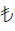 Türk Lirasını kısaca TL  kuruşu kısaca kr olarak gösteririz. Türk lirası  (       ) simgesi ile gösterilir.Ders kitabındaki konu etkinliği öğrencilere yaptırılır. Derse dikkat çekmek için öğrencilere sorular yöneltilir.Ekmek almaya gider misin? Bir ekmeğin fiyatı ne kadardır?Parayı nerelerde kullanırız?Harçlık alıyor musunuz?1, 5, 10, 25, 50 kr. ve 1, 5, 10, 20, 50 TL değerindeki paralar akıllı tahtadan ve elde bulunan gerçekleriyle tanıtılır.Bu paralarla hangi ihtiyaçlarımızın karşılanabileceği fark ettirilir.Türk Lirasını kısaca TL  kuruşu kısaca kr olarak gösteririz. Türk lirası  (       ) simgesi ile gösterilir.Ders kitabındaki konu etkinliği öğrencilere yaptırılır. Grupla Öğrenme Etkinlikleri(Proje, gezi, gözlem vb.)Ölçme-Değerlendirme:Bireysel ve grupla öğrenme ölçme değerlendirmeler Babanız veya anneniz size genelde kaç lira harçlık veriyor?Gösterilen paranın değerini söyleyebiliyorlar mı?Planın Uygulanmasına İlişkin Açıklamalar --Ünite içerikleriyle ilişkili olarak uygun görülen bölümlerde matematik oyunlarına yer vermeye çalışılmalıdır.-Diğer derslerle matematik dersi arasında yeri geldikçe ilişkilendirmeler yapılmalı ve örnekler verilmelidir.SÜRE5 Ders SaatiDERS BEDEN EĞİTİMİ  VE  OYUNSINIF 1-AÖĞRENME ALANIAktif ve Sağlıklı HayatALT ÖĞRENME ALANIVE KAZANIMLARDüzenli Fiziksel Etkinlik BO.1.2.1.1. Oyun ve fiziki etkinliklere düzenli olarak katılır.KULLANILAN EĞİTİM TEKNOLOJİLERİ ARAÇ VE GEREÇLERTüm sarı FEK’lerdeki fiziki etkinlikler ve önceki kazanımlarda önerilen oyunlara düzenli katılımları sağlanmalıdır.DERS ALANI                   Sınıf ve okul bahçesiETKİNLİK SÜRECİETKİNLİK SÜRECİ Vücut Dengesi: Sınırlandırılmış etkinlik alanı içinde bütün öğrenciler daire şeklini alırlar. Sonra birbirlerinin omuzlarından tutmaları söylenir. Omuzlardan tutulduktan sonra öğrenciler verilen işaretle tek ayaklarını yerden kaldırırlar. Herkesin düşmeyeceği şekilde üçe kadar sayılır. Eğer üçe kadar saymada ayağını yere değdiren olursa etkinlik tekrar ettirilir. Herkes yaptığında daire sürekli küçültülür. (10 kişilik, 5kişilik) en son iki kişi oluncaya kadar oyun devam eder. Öğretmen eş sayısını artırarak oyunu zorlaştırabilir. Amaç daha uzun süre öğrencinin dengesini sağlamasıdır. İpte Denge: Öğrenciler birkaç gruba ayrılırlar. Yere  3-4 m uzunluğunda ip koyulup etrafının suyla kaplı olduğu ve ipin üzerinde düşmeden yürümeleri gerektiği söylenir. Düşen öğrenci en arka sıraya geçer. Daha sonra ekipmana daire, kare vb. şekiller verilip etkinlik bu şekilde devam ettirilir. Vücut Dengesi: Sınırlandırılmış etkinlik alanı içinde bütün öğrenciler daire şeklini alırlar. Sonra birbirlerinin omuzlarından tutmaları söylenir. Omuzlardan tutulduktan sonra öğrenciler verilen işaretle tek ayaklarını yerden kaldırırlar. Herkesin düşmeyeceği şekilde üçe kadar sayılır. Eğer üçe kadar saymada ayağını yere değdiren olursa etkinlik tekrar ettirilir. Herkes yaptığında daire sürekli küçültülür. (10 kişilik, 5kişilik) en son iki kişi oluncaya kadar oyun devam eder. Öğretmen eş sayısını artırarak oyunu zorlaştırabilir. Amaç daha uzun süre öğrencinin dengesini sağlamasıdır. İpte Denge: Öğrenciler birkaç gruba ayrılırlar. Yere  3-4 m uzunluğunda ip koyulup etrafının suyla kaplı olduğu ve ipin üzerinde düşmeden yürümeleri gerektiği söylenir. Düşen öğrenci en arka sıraya geçer. Daha sonra ekipmana daire, kare vb. şekiller verilip etkinlik bu şekilde devam ettirilir.Kullanılacak Kartlar (Renk ve Numaralar)“Yer Değiştirme”, “Dengeleme” ve “Nesne Kontrolü” gerektiren hareketlerle ilgili tüm FEK’lerden (sarı kartlar) yararlanılabilir.Grupla Öğrenme EtkinlikleriÖlçme-Değerlendirme:Bireysel öğrenme etkinliklerine yönelik Ölçme-Değerlendirme Grupla öğrenme etkinliklerine yönelik Ölçme-DeğerlendirmeÖğrenme güçlüğü olan öğrenciler ve ileri düzeyde öğrenme hızında olan öğrenciler için ek Ölçme-Değerlendirme etkinlikleriGösterilen hareketleri yapabiliyorlar mı?AçıklamalarDinamik (hareket halinde iken) dengeyi korumada vücut bölümlerinin koordineli kullanılması önemlidir. Planın Uygulanmasına İlişkin AçıklamalarSüre 40 dakikaDERS GÖRSEL SANATLARSINIF 1-AÖĞRENME ALANI         Görsel İletişim ve BiçimlendirmeKAZANIMLARG.1.1.4. Görsel sanat çalışmalarını temalardan, konulardan, fikirlerden, şiirlerden, hikâyelerden esinlenerek oluşturur.ÖĞRENME-ÖĞRETME YÖNTEM VE TEKNİKLERİAnlatım, dinleme, soru-cevap, inceleme, bireysel çalışma, boyama, uygulamaKULLANILAN EĞİTİM TEKNOLOJİLERİ ARAÇ VE GEREÇLERResim defteri, boya kalemleriDERS ALANI                   SınıfETKİNLİK SÜRECİETKİNLİK SÜRECİÖğrencilere tatilde neler yaptıkları sorulur. Öğrencilerden tatilde yaptıkları ile ilgili bir resim çalışması yapmaları istenir. Çalışmayı kağıdın tamamına yapmaları gerektiği konusunda uyarılarda bulunulur. Çalışmalar istedikleri renge boyanır. Çalışmalar bittikten sonra öğrencilere ne anlatmak istedikleri sorulur.Öğrencilere tatilde neler yaptıkları sorulur. Öğrencilerden tatilde yaptıkları ile ilgili bir resim çalışması yapmaları istenir. Çalışmayı kağıdın tamamına yapmaları gerektiği konusunda uyarılarda bulunulur. Çalışmalar istedikleri renge boyanır. Çalışmalar bittikten sonra öğrencilere ne anlatmak istedikleri sorulur.Bireysel Öğrenme Etkinlikleri(Deney, problem çözme vb.)Grupla Öğrenme Etkinlikleri(Proje, gezi, gözlem vb.)Bireysel öğrenme etkinliklerine yönelik Ölçme-Değerlendirme Kağıdın tamamını kullanabiliyorlar mı? Konuyu yansıtabiliyorlar mı?    Dersin Diğer Derslerle İlişkisi/AçıklamalarPlanın Uygulanmasına İlişkin AçıklamalarSüre:40 dakikaDERS MÜZİKSINIF 1-AÖĞRENME ALANI         Müziksel Algı ve BilgilenmeKAZANIMLARMü.1.A.9. Vücudunu ritim çalgısı gibi kullanır.ÖĞRENME-ÖĞRETME YÖNTEM VE TEKNİKLERİAnlatım, gösterip yaptırma, dinleme benzetim, drama, ritimleme ve toplu söyleme yoluyla müzik öğretimi.KULLANILAN EĞİTİM TEKNOLOJİLERİ ARAÇ VE GEREÇLER Akıllı Tahta ve internetDERS ALANI                   Okul, sınıfETKİNLİK SÜRECİETKİNLİK SÜRECİAkıllı tahtadan vücudun nasıl bir ritim çalgısı gibi kullanılacağına ilişkin videolar izletilir. Öğrencilere, vücutlarını bir ritim çalgısı gibi kullanabilecekleri sezdirilir.İzletilen basit ritimli videolardan bir tanesi öğrencilere yaptırılır. Sonra vücutlarını kullanarak değişik sesler üretmeleri istenir.(dizlerine vurma, parmak şıklatma, el çırpma vb.).Ardından çeşitli doğaçlama vücut hareketlerini kullanarak söylenen şarkılara eşlik etmeleri sağlanır.Akıllı tahtadan vücudun nasıl bir ritim çalgısı gibi kullanılacağına ilişkin videolar izletilir. Öğrencilere, vücutlarını bir ritim çalgısı gibi kullanabilecekleri sezdirilir.İzletilen basit ritimli videolardan bir tanesi öğrencilere yaptırılır. Sonra vücutlarını kullanarak değişik sesler üretmeleri istenir.(dizlerine vurma, parmak şıklatma, el çırpma vb.).Ardından çeşitli doğaçlama vücut hareketlerini kullanarak söylenen şarkılara eşlik etmeleri sağlanır.Bireysel Öğrenme Etkinlikleri(Ödev, deney, problem çözme vb.)Öğrenciler kendilerini bir ritim çalgısı gibi düşünürler. Grupla Öğrenme Etkinlikleri(Proje, gezi, gözlem vb.)Öğrenciler, bir araya geldiklerinde herkes vücutlarını kullanarak değişik sesler çıkarır. Ve bu şekilde şarkılara eşlik ederler.Ölçme-Değerlendirme:Bireysel ve grupla öğrenme ölçme değerlendirmeler - Vücudunuzu bir ritim çalgısı gibi kullanabiliyor musunuz?Planın Uygulanmasına İlişkin AçıklamalarPlan uygularken bireysel farklılıklar dikkate alınmalıdır. Öğrencilerin öğrenmeye karşı doğal yetenek, ilgi, eğilim, isteklerinin yanı sıra ailedeki yetişme süreçleri, ekonomik durumları, etnik kökenleri, cinsiyetleri ve benzeri birçok durumların farklılık gösterebileceği dikkate alınmalıdır.